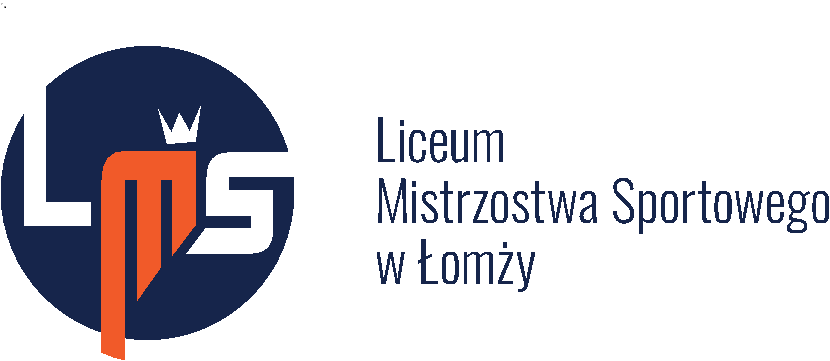  Szkolny zestaw podręczników dla uczniów KLASY DRUGIEJ w Liceum Mistrzostwa Sportowego w Łomży, w roku szkolnym 2021/2022L.p.PrzedmiotPodręcznikKlasaRok szkolny1.Język polskiOblicza epok. Język polski. Podręcznik. Liceum i technikum. Klas    a 2. Część 1. Zakres podstawowy i rozszerzony. Adam Kalbarczyk, Dariusz Chemperek, Dariusz Trześniowski. Wydawnictwa Szkolne i Pedagogiczne S.A. Nr dopuszczenia 952/3/2020  Oblicza epok. Język polski. Podręcznik. Liceum i technikum. Klasa 2. Część 2. Zakres podstawowy i rozszerzony. Dariusz Chemperek, Adam Kalbarczyk, Dariusz Trześniowski. Wydawnictwa Szkolne i Pedagogiczne S.A. Nr dopuszczenia 952/4/2020 II2021/20222.Język angielskiI półrocze: High Note 2  with online resources - Student’s Book + Workbook. Student’s Book- Bob Hastings, Stuart Mckinlay, Rod Fricker, Dean Russell, Beata Trapnell;Workbook-Rod Fricker, Joanna Sosnowska. Wyd. Pearson. Nr dopuszczenia: 956/2/2019 II półrocze: High Note 3  with online resources - Student’s Book + Workbook. Student’s Book- Bob Hastings, Stuart Mckinlay, Rod Fricker, Dean Russell, Beata Trapnell;Workbook-Rod Fricker, Joanna Sosnowska. Wyd. Pearson. Nr dopuszczenie: 956/3/2019II2021/20223.Język niemieckiWelttour Deutsch 2 /podręcznik i ćwiczenie/ Sylwia Mróz Dwornikowska. Wyd. Nowa Era. Nr dopuszczenia 935/2/2019II2021/20224.HistoriaPoznać przeszłość-2.  Zakres podstawowy. A. Kucharski, A. Niewęgłowska. W. Nowa Era  Ne dopuszczenia 1021/2/2020II2021/20225.Wiedza o społeczeństwieW centrum uwagi-2. Zakres podstawowy. L. Czechowska, A Janicki w. Nowa Era.  Nr dopuszczenia 1034/2/2020II2021/20226.Podstawy przedsiębiorczościKrok w przedsiębiorczość. Podręcznik do podstaw przedsiębiorczości dla szkół ponadpodstawowych. Autorzy: Zbigniew Makieła, Tomasz Rachwał. Wyd. Nowa Era. Nr dopuszczenia 1039/2020/z1II2021/20227.Geografia Oblicza geografii 2. Podręcznik dla liceum ogólnokształcącego i technikum. Zakres podstawowy Radosław Uliszak, Krzysztof Wiedermann, Tomasz Rachwał, Paweł Kroh. Wyd. Nowa Era. Nr dopuszczenia 983/2/2020II2021/20228.Biologia Biologia na czasie 2. Podręcznik dla liceum ogólnokształcącego i technikum. Zakres rozszerzony. Marek Guzik, Ryszard Kozik, Władysław Zamachowski, Nowa Era Spółka z o.o. Nr dopuszczenia 1010/2/2020Maturalne karty pracy dla liceum ogólnokształcącego i technikum – zakres rozszerzony.II2021/20229.ChemiaTo jest chemia 1. Chemia ogólna i nieorganiczna. podręcznik dla liceum ogólnokształcacego i technikum. Zakres podstawowy. Autor - Romuald Hassa, Aleksandra Mrzigod, Janusz Mrzigod Wydawnictwo - Nowa Era,  Nr dopuszczenia - 994/1/2019To jest chemia 2. Chemia organiczna, podręcznik do liceum ogólnokształcącego i technikum, Zakres podstawowy. Autor- - Romuald Hassa, Aleksandra Mrzigod, Janusz Mrzigod Wydawnictwo - Nowa Era,  Nr dopuszczenia - 994/2/2020II 2021/202210.FizykaOdkryć fizykę. Podręcznik dla klasy 2 liceum ogólnokształcącego i technikum. Zakres podstawowy. Marcin Braun, Weronika Śliwa. Nowa Era Spółka z o.o. Nr dopuszczenia: 1001/2/2020 Data dopuszczenia: 15.05.2019II 2021/202211.MatematykaMATeMAtyka 2. Podręcznik dla klasy 2 liceum ogólnokształcącego i technikum. Zakres podstawowy. Wojciech Babiański, Lech Chańko, Dorota Ponczek, Karolina Wej. Nowa Era Spółka z o.o.                                                         Nr dopuszczenia: 971/2/2020II 2021/202212.InformatykaTeraz bajty. Informatyka dla szkół ponadpodstawowych. Zakres podstawowy. Klasa II, autor Grażyna Koba, Nr dopuszczenia MEN 1042/2/2020II 2021/202213.ReligiaW blasku Bożej prawdy red. ks. T. Śmiech, E. Kondrak,B. Nosek, wyd. Jedność. Nr dopuszczenia AZ-41-03/12-KI-1/12II 2021/202214.EtykaEtyka. Zakres podstawowy. Autorzy: Jakub Kapiszewski, Paweł Kołodziński. Podręcznik dla szkoły ponadpodstawowej. Wydawnictwo Pedagogiczne OPERON Sp. z o.o. Nr dopuszczenia 1045/2019II 2021/202215.Wychowanie do życia w rodzinieWędrując ku dorosłości. Wychowanie do życia w rodzinie dla uczniów klasy 2 liceum ogólnokształcącego, technikum, szkoły branżowej I stopnia. Autorzy: Magdalena Guziak-Nowak, Teresa Król. Wydawnictwo i Hurtownia "Rubikon" Nr dopuszczenia MEN 1070/2/2020II 2021/2022